Fischaufstiegsanlage Nord in GeesthachtAm Ende des Jahres auch ein Blick vom Kernkraftwerk Krümmel die Elbe hinunter zur Europas größter Fischaufstiegsanlage, die 2010 von Vattenfall in Betrieb genommen wurde. Künftig wird die Fischaufstiegsanlage durch die Wasserstraßen- und Schifffahrtsverwaltung des Bundes betrieben. Dazu die nachfolgende Presseinformation vom 21.12.2021.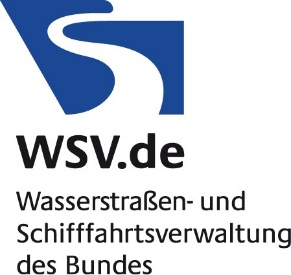 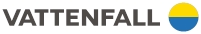 